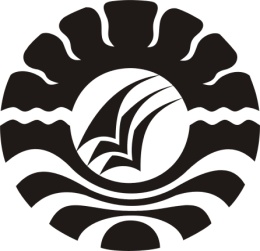 SKRIPSIPENINGKATAN HASIL BELAJAR IPS MELALUI PENERAPAN MODEL PEMBELAJARAN KOOPERATIF TIPE GROUP INVESTIGATIONPADA MURID KELAS V SDN MINASA UPA KECAMATAN RAPPOCINI KOTA MAKASSARNUR’RIHLAPROGRAM STUDI PENDIDIKAN GURU SEKOLAH DASARFAKULTAS ILMU PENDIDIKAN UNIVERSITAS  NEGERI  MAKASSAR2013